PRICES RECEIVED FOR COTTON MARKETINGS AND CASH PURCHASES BY COOPERATIVES      PRICES RECEIVED FOR COTTON MARKETINGS AND CASH PURCHASES BY COOPERATIVES      PRICES RECEIVED FOR COTTON MARKETINGS AND CASH PURCHASES BY COOPERATIVES      PRICES RECEIVED FOR COTTON MARKETINGS AND CASH PURCHASES BY COOPERATIVES      PRICES RECEIVED FOR COTTON MARKETINGS AND CASH PURCHASES BY COOPERATIVES      OMB No. 0535-0003Approval Expires: 5/31/2016Project Code: 186   QID: 050090SMetaKey: 1270OMB No. 0535-0003Approval Expires: 5/31/2016Project Code: 186   QID: 050090SMetaKey: 1270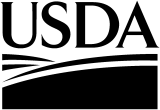 United StatesDepartment ofAgriculture 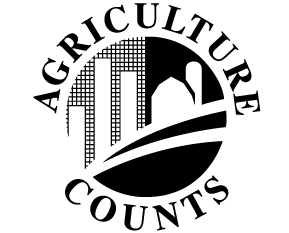 NATIONALAGRICULTURALSTATISTICSSERVICEUSDA/NASS - TexasSouthern Plains RegionPO Box 70
Austin, TX 78767-0070Phone: 1-800-626-3142Fax: 1-855-270-2725E-mail: NASSRFOSPR@nass.usda.govUSDA/NASS - TexasSouthern Plains RegionPO Box 70
Austin, TX 78767-0070Phone: 1-800-626-3142Fax: 1-855-270-2725E-mail: NASSRFOSPR@nass.usda.govUSDA/NASS - TexasSouthern Plains RegionPO Box 70
Austin, TX 78767-0070Phone: 1-800-626-3142Fax: 1-855-270-2725E-mail: NASSRFOSPR@nass.usda.govPlease make corrections to name, address and ZIP Code, if necessary.Average prices received by farmers for cotton are needed to compute price indexes, parity prices, and farm income.  By supplying the information requested below, you will be helping to accurately estimate prices received by farmers.  Information requested in this survey is used to prepare estimates of selected agricultural commodities.The information you provide will be used for statistical purposes only. In accordance with the Confidential Information Protection provisions of Title V, Subtitle A, Public Law 107–347 and other applicable Federal laws, your responses will be kept confidential and will not be disclosed in identifiable form to anyone other than employees or agents. By law, every employee and agent has taken an oath and is subject to a jail term, a fine, or both if he or she willfully discloses ANY identifiable information about you or your operation. Response is voluntary.According to the Paperwork Reduction Act of 1995, an agency may not conduct or sponsor, and a person is not required to respond to, a collection of information unless it displays a valid OMB control number. The valid OMB number is 0535-0003.  The time required to complete this information collection is estimated to average 20 minutes per response, including the time for reviewing instructions, searching existing data sources, gathering and maintaining the data needed, and completing and reviewing the collection of information.February 2016 Instructions for Estimating PricesInstructions for Estimating PricesInstructions for Estimating PricesInstructions for Estimating PricesReport the price and number of bales marketed based on actual pooled cotton sales during the month specified.  The price should reflect an f.o.b. warehouse price.  Exclude cotton forfeited to CCC.To arrive at an f.o.b. warehouse price, start with the average price received per pound of cotton sold or income for sales of cotton during the month.  Then, make the necessary adjustments, if any, listed below.Report the price and number of bales marketed based on actual pooled cotton sales during the month specified.  The price should reflect an f.o.b. warehouse price.  Exclude cotton forfeited to CCC.To arrive at an f.o.b. warehouse price, start with the average price received per pound of cotton sold or income for sales of cotton during the month.  Then, make the necessary adjustments, if any, listed below.Report the price and number of bales marketed based on actual pooled cotton sales during the month specified.  The price should reflect an f.o.b. warehouse price.  Exclude cotton forfeited to CCC.To arrive at an f.o.b. warehouse price, start with the average price received per pound of cotton sold or income for sales of cotton during the month.  Then, make the necessary adjustments, if any, listed below.Report the price and number of bales marketed based on actual pooled cotton sales during the month specified.  The price should reflect an f.o.b. warehouse price.  Exclude cotton forfeited to CCC.To arrive at an f.o.b. warehouse price, start with the average price received per pound of cotton sold or income for sales of cotton during the month.  Then, make the necessary adjustments, if any, listed below.ITEMS to be DEDUCTED from reported price:ITEMS NOT to be  DEDUCTED from reported price:Handling, processing, transportation, and marketing charges	after delivery to the warehouse until sold;Storage expenses;Interest expenses;Losses from hedging;Allowance for weight lost in storage;Compression and load out;Any government payments (i.e., loan deficiency payments);Marketing Loan Gains from redeeming loans at less than	loan value (AWP);Income from commodities other than cotton or income derived	from manufacture of material;Income or dividends from capital investment.Transportation costs to the warehouse;Warehouse receiving charges;Producer check-off fees for the Cotton Research and	Promotion Assessment Program;Capital retains from cotton marketing’s;Expenses reimbursed by government	(i.e., storage and interest);Storage income from private firms or government;Interest income;Income from hedging;Allowance for weight gained in storage;Anticipated end-of-year distributions from	cotton marketings.Note:	If current deductions or add-ons are not available, use the average of the previous 3 years projected to the current year.Note:	If current deductions or add-ons are not available, use the average of the previous 3 years projected to the current year.Note:	If current deductions or add-ons are not available, use the average of the previous 3 years projected to the current year.Note:	If current deductions or add-ons are not available, use the average of the previous 3 years projected to the current year.INSTRUCTIONS for ESTIMATING MARKETINGSMonthly Bales marketed by state of origin should be estimated using each state's percentage of the total cooperative inventoryunless actual marketings are available on a continuing basis.INSTRUCTIONS for ESTIMATING MARKETINGSMonthly Bales marketed by state of origin should be estimated using each state's percentage of the total cooperative inventoryunless actual marketings are available on a continuing basis.INSTRUCTIONS for ESTIMATING MARKETINGSMonthly Bales marketed by state of origin should be estimated using each state's percentage of the total cooperative inventoryunless actual marketings are available on a continuing basis.INSTRUCTIONS for ESTIMATING MARKETINGSMonthly Bales marketed by state of origin should be estimated using each state's percentage of the total cooperative inventoryunless actual marketings are available on a continuing basis.1. 	Pool Marketings and Cash Purchases of UPLAND Cotton1. 	Pool Marketings and Cash Purchases of UPLAND Cotton1. 	Pool Marketings and Cash Purchases of UPLAND Cotton1. 	Pool Marketings and Cash Purchases of UPLAND Cotton1. 	Pool Marketings and Cash Purchases of UPLAND Cotton1. 	Pool Marketings and Cash Purchases of UPLAND CottonState of OFFICE USE(FIPS CODE)2015 and Earlier Upland Cotton2015 and Earlier Upland Cotton2015 and Earlier Upland CottonState of OFFICE USE(FIPS CODE)Full Month of JanuaryCorresponding accounting period may be usedFull Month of JanuaryCorresponding accounting period may be usedFull Month of JanuaryCorresponding accounting period may be usedState of OFFICE USE(FIPS CODE)BalesCents Per PoundCents Per PoundTexas801811821_ _ . _801811821_ _ . _801811821_ _ . _801811821_ _ . _801811821_ _ . _801811821_ _ . _801811821_ _ . _801811821_ _ . _801811821_ _ . _801811821_ _ . _TOTAL ALL STATES9082. 	Pool Marketings and Cash Purchases of AMERICAN PIMA Cotton2. 	Pool Marketings and Cash Purchases of AMERICAN PIMA Cotton2. 	Pool Marketings and Cash Purchases of AMERICAN PIMA Cotton2. 	Pool Marketings and Cash Purchases of AMERICAN PIMA CottonState of OFFICE USE(FIPS CODE)2015 and Earlier American Pima Cotton2015 and Earlier American Pima CottonState of OFFICE USE(FIPS CODE)Full Month of JanuaryCorresponding accounting period may be used.Full Month of JanuaryCorresponding accounting period may be used.State of OFFICE USE(FIPS CODE)BalesCents Per PoundTexas861871881_ _ . _861871881_ _ . _861871881_ _ . _861871881_ _ . _TOTAL ALL STATES909Respondent Name:9911Phone:  (		)9910          MM        DD        YYDate:        __ __    __ __    __ __THANK YOU FOR YOUR COOPERATIONOFFICE USE ONLYOFFICE USE ONLYOFFICE USE ONLYOFFICE USE ONLYOFFICE USE ONLYOFFICE USE ONLYOFFICE USE ONLYOFFICE USE ONLYOFFICE USE ONLYOFFICE USE ONLYOFFICE USE ONLYOFFICE USE ONLYOFFICE USE ONLYOFFICE USE ONLYOFFICE USE ONLYResponseResponseRespondentRespondentModeModeEnum.Eval.R. UnitChangeOffice Use for POIDOffice Use for POIDOffice Use for POIDOffice Use for POIDOffice Use for POID1-Comp2-R3-Inac4-Office Hold5-R – Est6-Inac – Est7-Off Hold – Est99011-Op/Mgr2-Sp3-Acct/Bkpr4-Partner9-Oth99021-Mail2-Tel3-Face-to-Face4-CATI5-Web6-e-mail7-Fax8-CAPI19-Other99039998990099219985 9989       __  __  __  -  __  __  __  -  __  __  __ 9989       __  __  __  -  __  __  __  -  __  __  __ 9989       __  __  __  -  __  __  __  -  __  __  __ 9989       __  __  __  -  __  __  __  -  __  __  __ 9989       __  __  __  -  __  __  __  -  __  __  __1-Comp2-R3-Inac4-Office Hold5-R – Est6-Inac – Est7-Off Hold – Est99011-Op/Mgr2-Sp3-Acct/Bkpr4-Partner9-Oth99021-Mail2-Tel3-Face-to-Face4-CATI5-Web6-e-mail7-Fax8-CAPI19-Other99039998990099219985 001 0011-Comp2-R3-Inac4-Office Hold5-R – Est6-Inac – Est7-Off Hold – Est99011-Op/Mgr2-Sp3-Acct/Bkpr4-Partner9-Oth99021-Mail2-Tel3-Face-to-Face4-CATI5-Web6-e-mail7-Fax8-CAPI19-Other99039998990099219985Optional UseOptional UseOptional Use 002 0021-Comp2-R3-Inac4-Office Hold5-R – Est6-Inac – Est7-Off Hold – Est99011-Op/Mgr2-Sp3-Acct/Bkpr4-Partner9-Oth99021-Mail2-Tel3-Face-to-Face4-CATI5-Web6-e-mail7-Fax8-CAPI19-Other9903999899009921998599079908990899069916S/E NameS/E NameS/E NameS/E NameS/E NameS/E Name